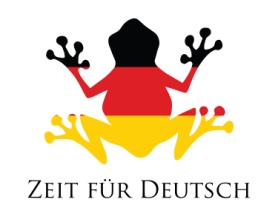 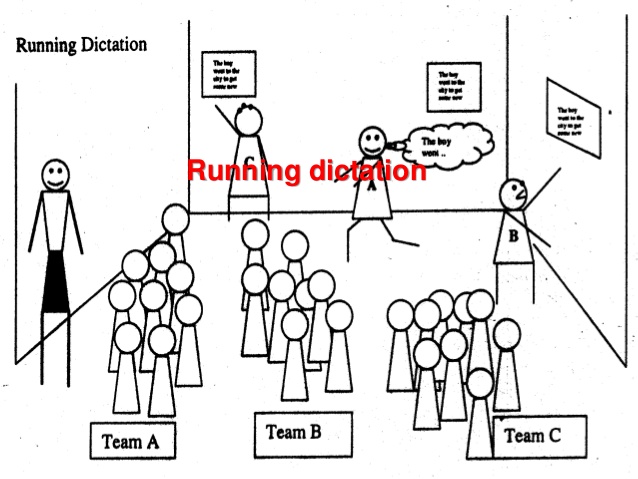 Ich mag fussballIch spiele gern FussballIch esse gern HänchenIch trinke gern LimonadeIch esse nicht gern ZwiebelnIch trinke nicht gern KaffeeIch turne gern und ich renne gernIch tanze gernIch höre gern Lady GagaIch sehe gern fernIch liebe TraubenMeine Lieblingstier ist das KaninchenMein Lieblingsgertränk ist OrangensaftMein Lieblingssport ist Schwimmen Ich spiele gern Tennis aber ich spiele nicht gern Kricket